GCSE Examination Timetable 2022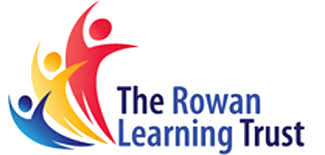 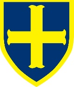 DateSubjectDurationSessionThursday 12th MayChild Development1hr 30amMonday 16th MayReligious Studies Paper 12hrsamMonday 16th MayComputer Science1hr 30pmTuesday 17th MayBiology Paper 1Trilogy Biology Paper 11hr 451hr 15amamWednesday 18th MayEnglish Language Paper 11hr 45amThursday 19th MayHistory Paper 11hr 15amThursday 19th MayDrama1hr 45pmFriday 20th MayMaths Paper 1 (non-calculator)1hr 30amFriday 20th MayBusiness Paper 11hr 45pmMonday 23rd MayGeography Paper 11hr 30amTuesday 24th MayArabic Listening & Reading1hr 50amTuesday 24th MayPhysical Education Paper 1Sports Studies1hr 1hrpmpmWednesday 25th MayEnglish Literature Paper 12hrsamThursday 26th MaySpanish Listening & Reading1hr45 or 1hr20amThursday 26th MayConstruction Unit 11hramThursday 26th MayReligious Studies Paper 21hrpmFriday 27th MayChemistry Paper 1Trilogy Chemistry Paper 11hr 451hr 15amamFriday 27th MayComputer Science Paper 21hr 30pmMonday 6th JuneArabic writing1hr 25PmTuesday 7th JuneMaths Paper 2 (calculator)1hr 30amTuesday 7th JuneGeography Paper 21hr 30pmWednesday 8th JuneEnglish Literature Paper 22hrsamWednesday 8th JuneReligious Studies Paper 31hrpmThursday 9th JuneHistory Paper 31hr 20amThursday 9th JunePhysics Paper 1Trilogy Physics Paper 11hr 451hr 15pmpmFriday 10th JuneEnglish Language Paper 21hr 45amFriday 10th JunePhysical Education Paper 21hr pmMonday 13th JuneMaths Paper 3 (calculator)1hr 30amMonday 13th JuneBusiness Paper 2Creative iMedia1hr 451hr 15pmpmTuesday 14th JuneGeography Paper 31hramTuesday 14th JuneStatistics Paper 11hr 30pmWednesday 15th JuneBiology Paper 2Trilogy Biology Paper 21hr 451hr 15amamWednesday 15th JuneDesign & Technology2hrspmThursday 16th JuneConstruction Unit 32hrspmFriday 17th JuneSpanish Writing1hr 5 or 1hr 20amFriday 17th JunePortuguese Listening & Reading1hr 45pmMonday 20th JuneChemistry Paper 2Trilogy Chemistry Paper 21hr 451hr 15amamMonday 20th JuneFood Preparation & Nutrition1hr 45pmTuesday 21st JuneHistory Paper 255minsamTuesday 21st JuneDance1hr 30pmWednesday 22nd JuneEngineeringMusic2hrs1hr 30amamThursday 23rd JunePhysics Paper 2Trilogy Physics Paper 21hr 451hr 15amamFriday 24th JuneStatistics Paper 21hr 30amMonday 27th JunePortuguese Writing1hr 20am